Name: _____________________________		Period: __________		Date: ___________Compositions PracticeDraw the images of triangle ABC after each composition of transformations.  Record the ending coordinates.Triangle ABC is translated 2 units right and 3 units up.  Then it is dilated by a scale factor of 2.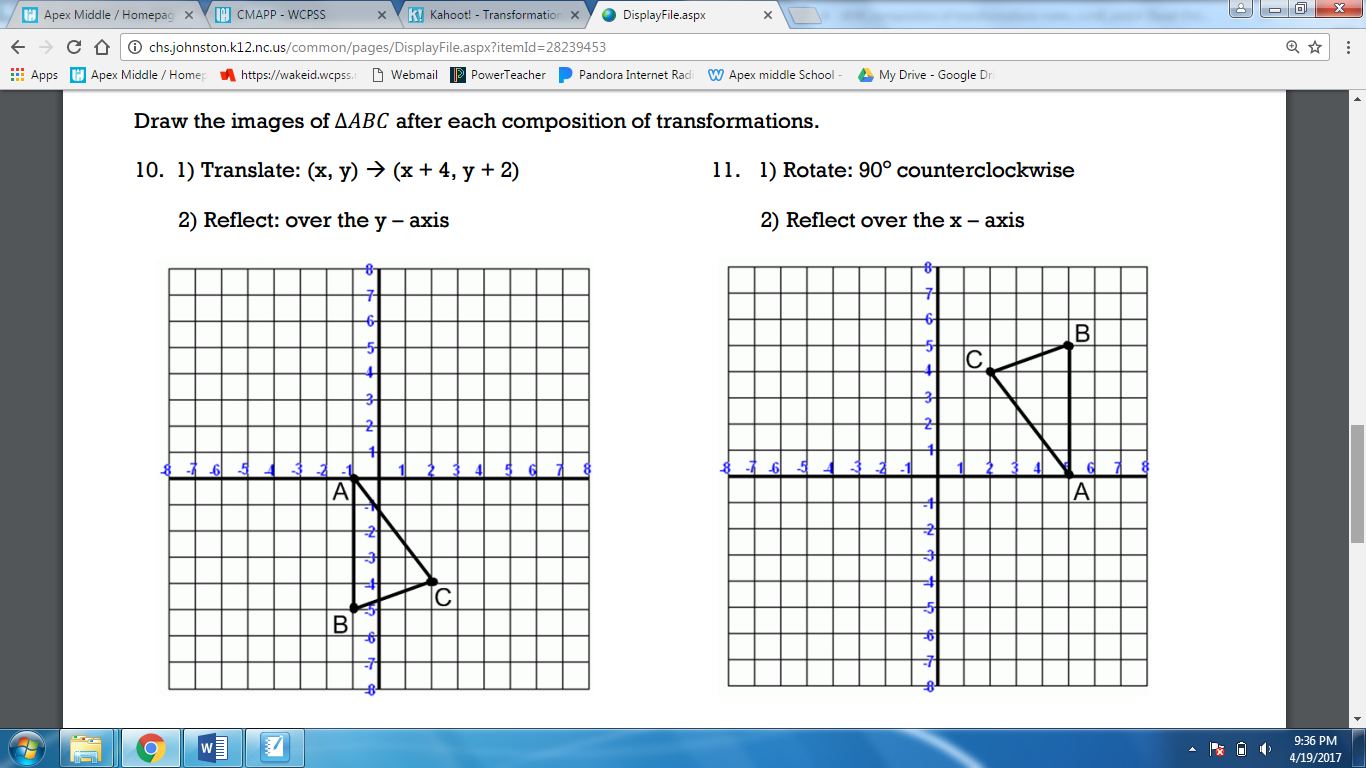 Triangle ABC is rotated 90 degrees counterclockwise.  Then it is reflected over the x-axis.Triangle ABC is rotated 90 degrees counterclockwise.  Then it is translated (x, y) → (x + 6, y - 5).  Finally it is reflected over the line x = -2.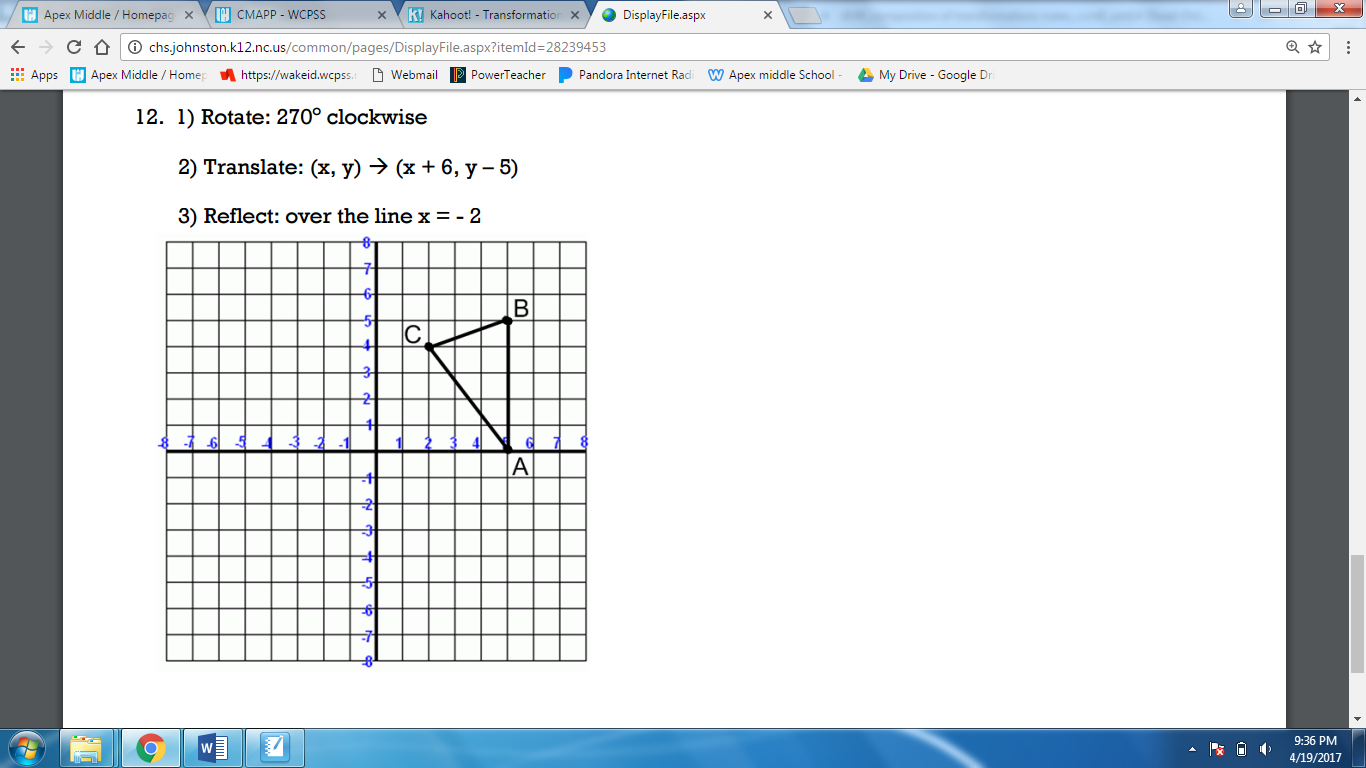 Triangle ABC has vertices A(3, 2), B(-1, -3), and C(2, -1).  Find the coordinates and draw the figure after a translation of (x, y) → (x + 3, y) and a reflection over y = 1.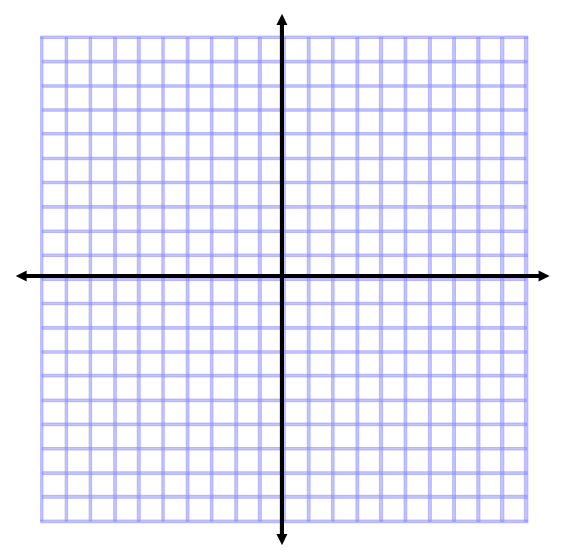 Describe the rule for the composition of transformations below.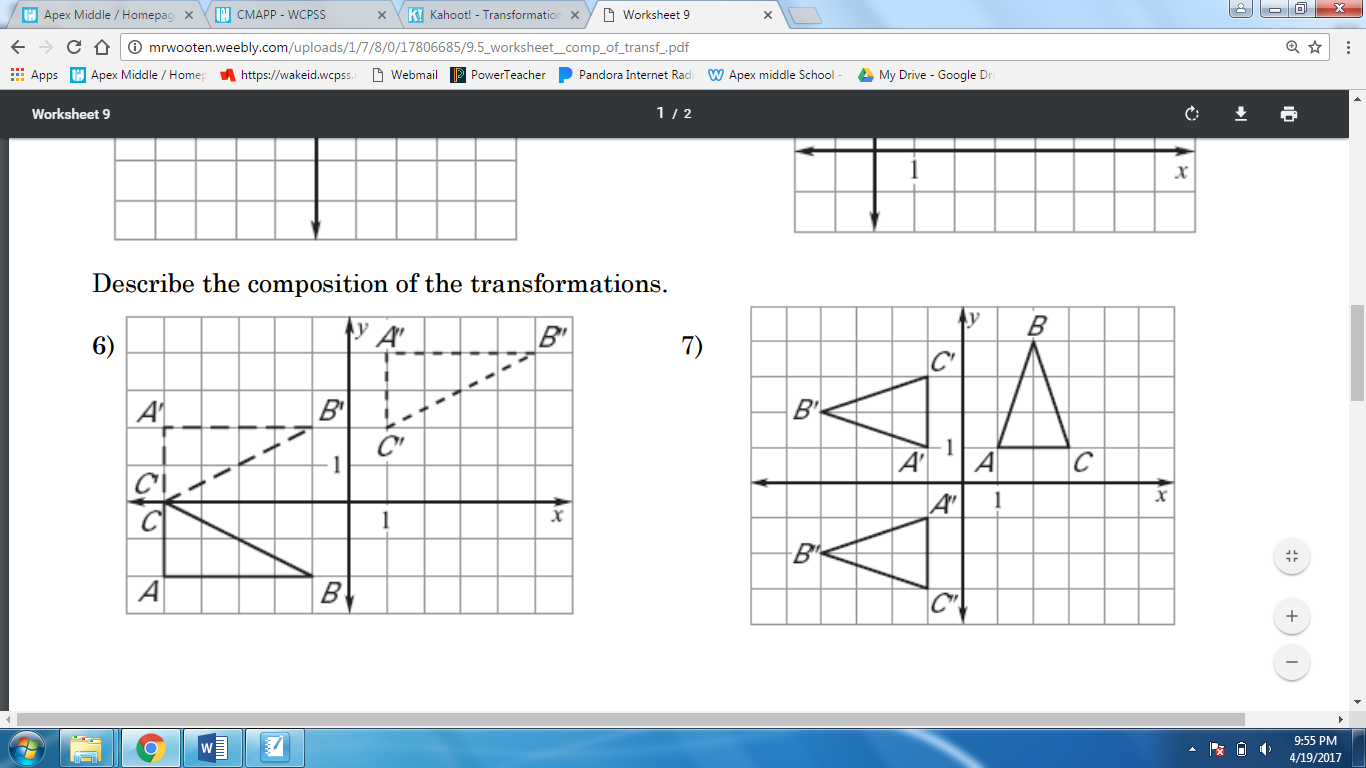 